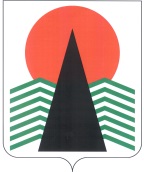 АДМИНИСТРАЦИЯ  НЕФТЕЮГАНСКОГО  РАЙОНАпостановлениег.НефтеюганскО внесении изменений в постановление администрации Нефтеюганского района от 26.11.2020 № 1798-па «О распределении дотации из бюджета Ханты-Мансийского автономного округа  – Югры на поддержку мер по обеспечению сбалансированности бюджетов городских округов и муниципальных районов на финансовое обеспечение мероприятий, связанных с профилактикой и устранением последствий распространения новой коронавирусной инфекции (COVID – 19)»В соответствии с Федеральным законом от 06.10.2003 № 131-ФЗ «Об общих принципах организации местного самоуправления в Российской Федерации», распоряжениями Правительства Ханты-Мансийского автономного округа – Югры 
от 13.11.2020 № 646-рп «О предоставлении бюджетам городских округов 
и муниципальных районов Ханты-Мансийского автономного округа – Югры дотаций на поддержку мер по обеспечению сбалансированности бюджетов городских округови муниципальных районов Ханты-Мансийского автономного округа – Югры», 
от 17.12.2020 № 765-рп «О выделении бюджетных ассигнований из резервного фонда Правительства Ханты-Мансийского автономного округа – Югры», от 28.12.2020 
№ 821-рп «О предоставлении бюджетам городских округов и муниципальных районов Ханты-Мансийского автономного округа – Югры дотаций на поддержку мер 
по обеспечению сбалансированности бюджетов городских округов и муниципальных районов Ханты-Мансийского автономного округа – Югры» п о с т а н о в л я ю:Внести в постановление администрации Нефтеюганского района 
от 26.11.2020 № 1798-па «О распределении дотации из бюджета Ханты-Мансийского автономного округа  – Югры на поддержку мер по обеспечению сбалансированности бюджетов городских округов и муниципальных районов на финансовое обеспечение мероприятий, связанных с профилактикой и устранением последствий распространения новой коронавирусной инфекции (COVID – 19)» следующие изменения:Заголовок изложить в следующей редакции:«О распределении главным распорядителям бюджетных средств бюджета Нефтеюганского района дотации из бюджета Ханты-Мансийского автономного округа – Югры на поддержку мер по обеспечению сбалансированности бюджетов городских округов и муниципальных районов на финансовое обеспечение мероприятий, связанных с профилактикой и устранением последствий распространения новой коронавирусной инфекции (COVID–19), бюджетных ассигнований из резервного фонда Правительства Ханты-Мансийского автономного округа – Югры».Пункт 1-4 изложить в следующей редакции:«1.	В целях профилактики и устранения последствий распространения новой коронавирусной инфекции (COVID-19) распределить главным распорядителям бюджетных средств бюджета Нефтеюганского района:Бюджетные ассигнования дотации, предоставленной бюджету Нефтеюганского района из бюджета Ханты-Мансийского автономного округа – Югры на поддержку мер по обеспечению сбалансированности бюджетов городских округов и муниципальных районов Ханты-Мансийского автономного округа – Югры (далее-дотация), согласно приложению 1 к настоящему постановлению.Бюджетные ассигнования, выделенные из резервного фонда Правительства Ханты-Мансийского автономного округа – Югры, на финансовое обеспечение мероприятий, связанных с профилактикой и устранением последствий распространения новой коронавирусной инфекции, вызванной COVID-19 (далее –средства резервного фонда Правительства Ханты-Мансийского автономного округа –Югры), согласно приложению 3 к настоящему постановлению.Главным распорядителям бюджетных средств бюджета Нефтеюганского района обеспечить предоставление в департамент финансов Нефтеюганского района следующих отчетов:О расходовании средств дотации в срок до 14 числа месяца, следующего 
за отчетным кварталом, согласно приложению 2 к настоящему постановлению.О расходовании средств резервного фонда Правительства Ханты-Мансийского автономного округа – Югры в срок до 14 числа месяца, следующего 
за отчетным кварталом, согласно приложению 2 к настоящему постановлению.Департаменту финансов Нефтеюганского района внести изменения 
в сводную бюджетную роспись бюджета Нефтеюганского района на 2020 год 
и на плановый период 2021 и 2022 годов в установленном им порядке.Настоящее постановление подлежит размещению на официальном сайте органов местного самоуправления Нефтеюганского района.».Дополнить пунктом 5 следующего содержания:«5.Контроль за выполнением постановления возложить на директора департамента финансов – заместителя главы Нефтеюганского района М.Ф.Бузунову.».Приложение 1 к постановлению изложить в редакции согласно приложению 1 к настоящему постановлению.Дополнить приложением 3 в редакции согласно приложению 2 
к настоящему постановлению.Настоящее постановление подлежит размещению на официальном сайте органов местного самоуправления Нефтеюганского района.Контроль за выполнением постановления возложить на директора департамента финансов – заместителя главы Нефтеюганского района Бузунову М.Ф. Глава района 	Г.В.ЛапковскаяПриложение 1к постановлению администрацииНефтеюганского районаот 30.12.2020 № 2089-па«Приложение 1 к постановлению администрации Нефтеюганского районаот 26.11.2020 № 1798-паРаспределение главным распорядителям бюджетных средств бюджета Нефтеюганского района дотации из бюджета автономного округа на поддержку мер 
по обеспечению сбалансированности бюджетов городских округов и муниципальных районов на финансовое обеспечение мероприятий, связанных с профилактикой 
и устранением последствий распространения новой коронавирусной инфекции (COVID-19)».Приложение 2к постановлению администрацииНефтеюганского районаот 30.12.2020 № 2089-па«Приложение 3 к постановлению администрации Нефтеюганского районаот 26.11.2020 № 1798-паРаспределение главным распорядителям бюджетных средств бюджета Нефтеюганского района бюджетных ассигнований, выделенных из резервного фонда Правительства Ханты-Мансийского автономного округа – Югры, на финансовое обеспечение мероприятий, связанных с профилактикой и устранением последствий распространения новой коронавирусной инфекции, вызванной (COVID-19)».30.12.2020№ 2089-па№ 2089-паНаименование главного распорядителя бюджетных средств бюджета Нефтеюганского районаНаправление расходовСумма, 
рублей123Администрация Нефтеюганского районаСредства индивидуальной защиты, основные средства, дезинфицирующие средства 
(в т.ч. для обработки помещений)765 253,25Администрация Нефтеюганского районаДезинфекционная обработка помещений258 993,0Администрация Нефтеюганского районаСредства коллективной защиты (бактерицидный облучатель 
и комплектующие расходные материалы к облучателю)1 010 900,00Администрация Нефтеюганского районаТермометрия 7 600,00Итого по Администрации Нефтеюганского районаИтого по Администрации Нефтеюганского района2 042 746,25Департамент образования и молодежной политики Нефтеюганского районаСредства индивидуальной защиты и дезинфицирующие средства 
для обработки помещений265 000,00Департамент образования и молодежной политики Нефтеюганского районаУстройство для обеззараживания помещений (бактерицидный облучатель)2 182 880,75Департамент образования и молодежной политики Нефтеюганского районаТермометрия40 200,00Департамент образования и молодежной политики Нефтеюганского районаДезинфекционная обработка помещений85 000,00Итого по Департаменту образования и молодежной политики Нефтеюганского районаИтого по Департаменту образования и молодежной политики Нефтеюганского района2 573 080,75Департамент строительства и жилищно-коммунального комплекса Нефтеюганского районаУстройство для обеззараживания помещений (бактерицидный облучатель)718 173,00Департамент культуры 
и спорта Нефтеюганского районаСредства индивидуальной защиты, основные средства, дезинфицирующие средства
(в т.ч. для обработки помещений)2 667 000,00ИТОГО по главным распорядителям бюджетных средствИТОГО по главным распорядителям бюджетных средств8 001 000,00Наименование главного распорядителя бюджетных средств бюджета Нефтеюганского районаНаправление расходовСумма, 
рублей123Администрация Нефтеюганского районаСредства коллективной защиты (бактерицидные облучатели 
и комплектующие расходные материалы к облучателям)567 000,00Администрация Нефтеюганского районаСистема термометрии2 100 000,00Итого	2 667 000,00